الجامعة المستنصرية - كلية التربية الاساسية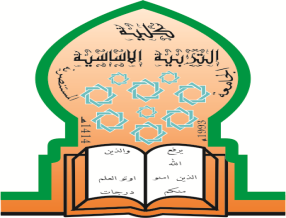 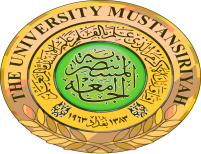 قسم .....الرياضيات....................الخطة الدراسية للمساقالبريد الالكتروني للتدريسي :Baghdad@yahoo.com                              توقيع التدريسي :تواجد التدريسي :قسم الرياضيات                                                          توقيع رئيس القسم :المعلومات العامة عن المساق ( المادة الدراسية ): (Course information)المعلومات العامة عن المساق ( المادة الدراسية ): (Course information)المعلومات العامة عن المساق ( المادة الدراسية ): (Course information)المعلومات العامة عن المساق ( المادة الدراسية ): (Course information)المعلومات العامة عن المساق ( المادة الدراسية ): (Course information)اسم المساق: microsoft Access2010 اسم التدريسي :م. رشا حسين ابراهيماسم التدريسي :م. رشا حسين ابراهيماسم التدريسي :م. رشا حسين ابراهيمرمز المساق:اسم التدريسي :م. رشا حسين ابراهيماسم التدريسي :م. رشا حسين ابراهيماسم التدريسي :م. رشا حسين ابراهيمالساعات المعتمدة:2نظريعملياجماليالساعات المعتمدة:2112المستوى والفصل الدراسي:الثاني /الفصل الدراسي الثالث  وصف المساق: (Course description)  وصف المساق: (Course description)  وصف المساق: (Course description)  وصف المساق: (Course description)  وصف المساق: (Course description)هو برنامج تنظيم قواعد البيانات وتنظيم المعلومات التي نحتاجها وتوفيرها للاستخدام بالطريقة المناسبة وفي الوقت المناسب. قواعد البيانات تعتبر موضوع فرعي في تطبيقات الحاسوب الى موضوع اساسي ومكون رئيسي من علم الحاسوب الحديث وبذلك فقد اصبحت نظم قواعد البيانات جزءا رئيسيا في منهاج علم الحاسوب. (Database قواعد البيانات (قاعدة البيانات عبارة عن مجموعة من البيانات او المعلومات المتصلة وذات العلاقة  المتبادلة فيما بينها والمخزونة بطريقة نموذجية اي من دون تكرار غير مبرر.واهم ما يميزها انها تخزن بطريقة تحقق نوعا من الاستقلالية ضد التغيير من البرامج التي تقوم باستخدامها حاضرا او مستقبلا. حيث يتم انشاء قواعد البيانات وخزنها مع امكانية التعامل معها واجراء كافة العمليات المطلوبة عليها من عمليات حذف ,اضافة, تحديث....الخ وذلك باستخدام نظام ادارة قواعد البيانات.والذي هو عبارة عن برنامج او مجموعة برامج والتي من خلالها يمكن الوصول الى قواعد البيانات ومن ثم اجراء كافة العمليات المطلوبة عليها هو برنامج تنظيم قواعد البيانات وتنظيم المعلومات التي نحتاجها وتوفيرها للاستخدام بالطريقة المناسبة وفي الوقت المناسب. قواعد البيانات تعتبر موضوع فرعي في تطبيقات الحاسوب الى موضوع اساسي ومكون رئيسي من علم الحاسوب الحديث وبذلك فقد اصبحت نظم قواعد البيانات جزءا رئيسيا في منهاج علم الحاسوب. (Database قواعد البيانات (قاعدة البيانات عبارة عن مجموعة من البيانات او المعلومات المتصلة وذات العلاقة  المتبادلة فيما بينها والمخزونة بطريقة نموذجية اي من دون تكرار غير مبرر.واهم ما يميزها انها تخزن بطريقة تحقق نوعا من الاستقلالية ضد التغيير من البرامج التي تقوم باستخدامها حاضرا او مستقبلا. حيث يتم انشاء قواعد البيانات وخزنها مع امكانية التعامل معها واجراء كافة العمليات المطلوبة عليها من عمليات حذف ,اضافة, تحديث....الخ وذلك باستخدام نظام ادارة قواعد البيانات.والذي هو عبارة عن برنامج او مجموعة برامج والتي من خلالها يمكن الوصول الى قواعد البيانات ومن ثم اجراء كافة العمليات المطلوبة عليها هو برنامج تنظيم قواعد البيانات وتنظيم المعلومات التي نحتاجها وتوفيرها للاستخدام بالطريقة المناسبة وفي الوقت المناسب. قواعد البيانات تعتبر موضوع فرعي في تطبيقات الحاسوب الى موضوع اساسي ومكون رئيسي من علم الحاسوب الحديث وبذلك فقد اصبحت نظم قواعد البيانات جزءا رئيسيا في منهاج علم الحاسوب. (Database قواعد البيانات (قاعدة البيانات عبارة عن مجموعة من البيانات او المعلومات المتصلة وذات العلاقة  المتبادلة فيما بينها والمخزونة بطريقة نموذجية اي من دون تكرار غير مبرر.واهم ما يميزها انها تخزن بطريقة تحقق نوعا من الاستقلالية ضد التغيير من البرامج التي تقوم باستخدامها حاضرا او مستقبلا. حيث يتم انشاء قواعد البيانات وخزنها مع امكانية التعامل معها واجراء كافة العمليات المطلوبة عليها من عمليات حذف ,اضافة, تحديث....الخ وذلك باستخدام نظام ادارة قواعد البيانات.والذي هو عبارة عن برنامج او مجموعة برامج والتي من خلالها يمكن الوصول الى قواعد البيانات ومن ثم اجراء كافة العمليات المطلوبة عليها هو برنامج تنظيم قواعد البيانات وتنظيم المعلومات التي نحتاجها وتوفيرها للاستخدام بالطريقة المناسبة وفي الوقت المناسب. قواعد البيانات تعتبر موضوع فرعي في تطبيقات الحاسوب الى موضوع اساسي ومكون رئيسي من علم الحاسوب الحديث وبذلك فقد اصبحت نظم قواعد البيانات جزءا رئيسيا في منهاج علم الحاسوب. (Database قواعد البيانات (قاعدة البيانات عبارة عن مجموعة من البيانات او المعلومات المتصلة وذات العلاقة  المتبادلة فيما بينها والمخزونة بطريقة نموذجية اي من دون تكرار غير مبرر.واهم ما يميزها انها تخزن بطريقة تحقق نوعا من الاستقلالية ضد التغيير من البرامج التي تقوم باستخدامها حاضرا او مستقبلا. حيث يتم انشاء قواعد البيانات وخزنها مع امكانية التعامل معها واجراء كافة العمليات المطلوبة عليها من عمليات حذف ,اضافة, تحديث....الخ وذلك باستخدام نظام ادارة قواعد البيانات.والذي هو عبارة عن برنامج او مجموعة برامج والتي من خلالها يمكن الوصول الى قواعد البيانات ومن ثم اجراء كافة العمليات المطلوبة عليها هو برنامج تنظيم قواعد البيانات وتنظيم المعلومات التي نحتاجها وتوفيرها للاستخدام بالطريقة المناسبة وفي الوقت المناسب. قواعد البيانات تعتبر موضوع فرعي في تطبيقات الحاسوب الى موضوع اساسي ومكون رئيسي من علم الحاسوب الحديث وبذلك فقد اصبحت نظم قواعد البيانات جزءا رئيسيا في منهاج علم الحاسوب. (Database قواعد البيانات (قاعدة البيانات عبارة عن مجموعة من البيانات او المعلومات المتصلة وذات العلاقة  المتبادلة فيما بينها والمخزونة بطريقة نموذجية اي من دون تكرار غير مبرر.واهم ما يميزها انها تخزن بطريقة تحقق نوعا من الاستقلالية ضد التغيير من البرامج التي تقوم باستخدامها حاضرا او مستقبلا. حيث يتم انشاء قواعد البيانات وخزنها مع امكانية التعامل معها واجراء كافة العمليات المطلوبة عليها من عمليات حذف ,اضافة, تحديث....الخ وذلك باستخدام نظام ادارة قواعد البيانات.والذي هو عبارة عن برنامج او مجموعة برامج والتي من خلالها يمكن الوصول الى قواعد البيانات ومن ثم اجراء كافة العمليات المطلوبة عليها مخرجات تعلم المساق: (Course outcomes)مخرجات تعلم المساق: (Course outcomes)مخرجات تعلم المساق: (Course outcomes)مخرجات تعلم المساق: (Course outcomes)مخرجات تعلم المساق: (Course outcomes)1-تشغيل البرنامج بعدة طرق ومعرفة مكونات نافذة البرنامج2-  كيفية انشاء قاعدة بيانات وبعدة طرق .3- ان يتعلم الطالب تخزين المعلومات بالجداول .4- انشاء استعلام عن حقول معينه في الجدول وبعدة طرق 5- كيفية انشاء نماذج وتقارير بعدة طرق6- يتعلم الربط بين جدولين7- انشاء عمليات حسابية مثلا ايجاد الراتب للموظفين1-تشغيل البرنامج بعدة طرق ومعرفة مكونات نافذة البرنامج2-  كيفية انشاء قاعدة بيانات وبعدة طرق .3- ان يتعلم الطالب تخزين المعلومات بالجداول .4- انشاء استعلام عن حقول معينه في الجدول وبعدة طرق 5- كيفية انشاء نماذج وتقارير بعدة طرق6- يتعلم الربط بين جدولين7- انشاء عمليات حسابية مثلا ايجاد الراتب للموظفين1-تشغيل البرنامج بعدة طرق ومعرفة مكونات نافذة البرنامج2-  كيفية انشاء قاعدة بيانات وبعدة طرق .3- ان يتعلم الطالب تخزين المعلومات بالجداول .4- انشاء استعلام عن حقول معينه في الجدول وبعدة طرق 5- كيفية انشاء نماذج وتقارير بعدة طرق6- يتعلم الربط بين جدولين7- انشاء عمليات حسابية مثلا ايجاد الراتب للموظفين1-تشغيل البرنامج بعدة طرق ومعرفة مكونات نافذة البرنامج2-  كيفية انشاء قاعدة بيانات وبعدة طرق .3- ان يتعلم الطالب تخزين المعلومات بالجداول .4- انشاء استعلام عن حقول معينه في الجدول وبعدة طرق 5- كيفية انشاء نماذج وتقارير بعدة طرق6- يتعلم الربط بين جدولين7- انشاء عمليات حسابية مثلا ايجاد الراتب للموظفين1-تشغيل البرنامج بعدة طرق ومعرفة مكونات نافذة البرنامج2-  كيفية انشاء قاعدة بيانات وبعدة طرق .3- ان يتعلم الطالب تخزين المعلومات بالجداول .4- انشاء استعلام عن حقول معينه في الجدول وبعدة طرق 5- كيفية انشاء نماذج وتقارير بعدة طرق6- يتعلم الربط بين جدولين7- انشاء عمليات حسابية مثلا ايجاد الراتب للموظفينكتابة مواضيع المساق ( النظري – العملي ان وجد ) :كتابة مواضيع المساق ( النظري – العملي ان وجد ) :كتابة مواضيع المساق ( النظري – العملي ان وجد ) :كتابة مواضيع المساق ( النظري – العملي ان وجد ) :الاسابيع / التاريخالاسابيع / التاريخنظري                         عملي12017/10/3شرح البرنامج وكيفية تشغيله واغلاقه توضيح طرق التشغيل والاغلاق بعدة طرق22017/10/10 مكونات نافذة البرنامج  شرح اشرطة البرنامج بالتفصيل والتعرف على مكونات قاعدة البيانات32017/10/17انشاء قاعدة بياناتتصميم جدول بعد طرق وكيفية تخزين المعلومات بداخله42017/10/24انشاء استعلامعرض طرق الاستعلام مع مثال توضيحي52017/10/31استخدام المعايير داخل الاستعلاممثال تطبيقي لاستخدام المعيار او -  و62017/11/7الربط بين الجداولمثال توضيحي لمعرفة الربط بين جدولين 72017/11/14الاختبار الاول82017/11/21انشاء نماذجعرض طرق انشاء النموذج مع مثال 92017/11/27          انشاء العمليات الحسابيةمثال توضيحي للعمليات الحسابية داخل النماذج102017/12/4                   انشاء التقاريرعرض طرق انشاء تقرير لغرض الطباعة 112017/12/11             مراجعة البرنامجمثال يوضح كيفية انشاء جدول واستعلام ونموذج وتقرير122017/12/18الاختبار الثاني132017/12/25                        العملي142017/1/1العمليالواجبات و المشاريع:انشاء جدول لتخزين المعلومات مثلا مكتبة او مدرسة3-مصادر التعلم الاساسية:مصادر التعلم الاساسية:مصادر التعلم الاساسية:مصادر التعلم الاساسية:مصادر التعلم الاساسية:مصادر التعلم الاساسية:مصادر التعلم الاساسية:مصادر التعلم الاساسية:مصادر التعلم الاساسية:مصادر التعلم الاساسية:مصادر التعلم الاساسية:تعلم برنامج  2010 Access       by Eng.M.Abou.Elelaتعلم برنامج  2010 Access       by Eng.M.Abou.Elelaتعلم برنامج  2010 Access       by Eng.M.Abou.Elelaتعلم برنامج  2010 Access       by Eng.M.Abou.Elelaتعلم برنامج  2010 Access       by Eng.M.Abou.Elelaتعلم برنامج  2010 Access       by Eng.M.Abou.Elelaتعلم برنامج  2010 Access       by Eng.M.Abou.Elelaتعلم برنامج  2010 Access       by Eng.M.Abou.Elelaتعلم برنامج  2010 Access       by Eng.M.Abou.Elelaتعلم برنامج  2010 Access       by Eng.M.Abou.Elelaتعلم برنامج  2010 Access       by Eng.M.Abou.Elela2-2-2-2-2-2-2-2-2-2-2-المصادر الساندة :المصادر الساندة :المصادر الساندة :المصادر الساندة :المصادر الساندة :المصادر الساندة :المصادر الساندة :المصادر الساندة :المصادر الساندة :المصادر الساندة :المصادر الساندة :الانترنيتالانترنيتالانترنيتالانترنيتالانترنيتالانترنيتالانترنيتالانترنيتالانترنيتالانترنيتالانترنيت2-2-2-2-2-2-2-2-2-2-2-الدرجات الامتحانيةالدرجات الامتحانيةالامتحان الاولالامتحان الثانيالامتحان الثانيالامتحان العمليالامتحان العمليالنشاطالسعيالسعيالامتحان النهائي101010101010404060قاعة المحاضراتالشعبةالشعبةالشعبةالقاعةالقاعةالساعةالساعةالساعةالملاحظاتالملاحظاتAAA        مختبر الحاسبات        مختبر الحاسبات9:309:309:30الثلاثاءالثلاثاءBBBمختبر الحاسباتمختبر الحاسبات8:008:008:00الخميسالخميسCCCمختبر الحاسباتمختبر الحاسبات10:2010:2010:20الخميسالخميسDDDمختبر الحاسباتمختبر الحاسبات11:4511:4511:45الخميسالخميس